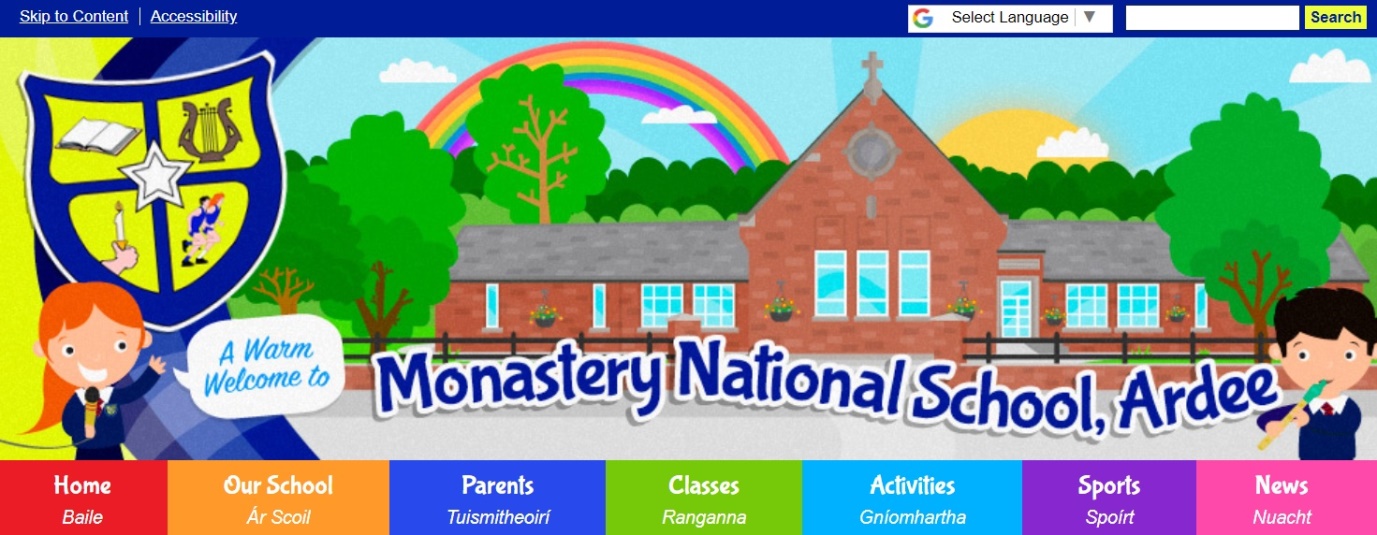 Dear Parents/Guardians,						2nd October, 2023.First Communion and Confirmation Classes 2023/2024The Family Masses schedule for the sacramental classes is listed below.All the children, along with their families are requested to attend.Parish of Ardee/ CollonFAMILY MASSES 2023/2024Sunday, 8th October, 2023			12noon MassSunday, 12th November 2023		12noon MassSunday, 10th December, 2023		12noon MassSunday, 14th January, 2024			12noon MassSunday, 11th February, 2024		12noon MassSunday, 10th March, 2024			12 noon MassSunday, 14th April, 2024			12 noon MassSunday, 12th May, 2024			12 noon MassSunday, 9th June, 2024			12 noon MassYours sincerely,_______________					______________		Ms. O’Neill						Master Garland		2nd class teacher					6th class teacher		